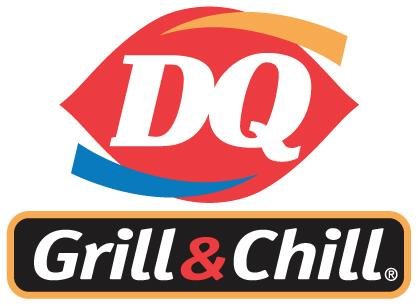                                          Come out and help                             support your local                             organization/club! Name of club:_____________________Date of Event: ____________________Location: North Park Dairy Queen 1st AveBring this flyer to NPDQ the day of the event inorder for the organization to receive a portion of your purchase. Gift cards purchased will not be used towards event.                                         Come out and help                             support your local                             organization/club! Name of club:_____________________Date of Event: ____________________Location: North Park Dairy Queen 1st AveBring this flyer to NPDQ the day of the event inorder for the organization to receive a portion of your purchase. Gift cards purchased will not be used towards event.                                         Come out and help                             support your local                             organization/club! Name of club:_____________________Date of Event: ____________________Location: North Park Dairy Queen 1st AveBring this flyer to NPDQ the day of the event inorder for the organization to receive a portion of your purchase. Gift cards purchased will not be used towards event.                                         Come out and help                             support your local                             organization/club! Name of club:_____________________Date of Event: ____________________Location: North Park Dairy Queen 1st AveBring this flyer to NPDQ the day of the event inorder for the organization to receive a portion of your purchase. Gift cards purchased will not be used towards event.                                         Come out and help                             support your local                             organization/club! Name of club:_____________________Date of Event: ____________________Location: North Park Dairy Queen 1st AveBring this flyer to NPDQ the day of the event inorder for the organization to receive a portion of your purchase. Gift cards purchased will not be used towards event.                                         Come out and help                             support your local                             organization/club! Name of club:_____________________Date of Event: ____________________Location: North Park Dairy Queen 1st AveBring this flyer to NPDQ the day of the event inorder for the organization to receive a portion of your purchase. Gift cards purchased will not be used towards event.